三重県地方自治研究センター　宛考える コロナ後の地方創生「関係人口」創出でまちづくり参画への「意欲」を高める＝地域を潤すシティプロモーション＝参　加　申　込　書日　時　：　2022年1月19日（水）　13：30　～　15：30　（受付　13：00～）場　所　：　(一財)三重地方自治労働文化センター　4階　大会議室津市栄町2丁目361番地対象者　：　三重県地方自治研究センター会員（自治体職員・議員等）参加費　：　無料2022年1月11日（火）までにFAX、E-mail等でお申し込みくださいFAX：059-227-3116　/　E-mail：info@mie-jichiken.jp　　※当日は、コロナ対策として、マスク着用の上、参加のほどお願い申し上げます。　また、入場時には検温にご協力ください。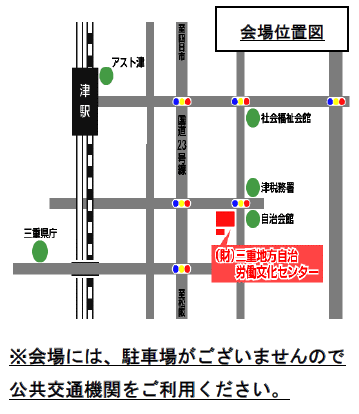 所　　属氏　　名電話番号連 絡 先(Email又はFAX)